Perorsaasunngorniarneq /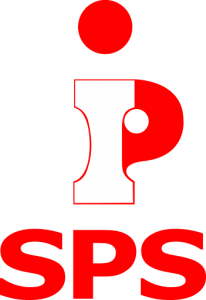 Socialpædagoguddannelsen (SPU)Immikkut ilinniagarluni suliffimmik misiliinermi aqqutissiuisumut immersugassatImmersugassat immersoriikkat saaffiginnissutillu sinaakkutinut atungassarititaasunullu tunngasut tamarmik uunga nassiunneqartassapput:praktik@pi.sps.glAqqutissiuisup oqaloqatigiinnernik ingerlatsisimanermut immersugassaa - (Immersugassaq P1)Aqqutissiuisup immersugaa suliffimmi misiliiffiusumi sap. Ak. kingulleq nassiunneqassaaq, uunga: praktik@pi.sps.gl  Oqaloqatigiilluni ataatsimiinneq akunnermut sats C atorneqartarpoq. Sap ak nal ak 1 annerpaamik akissarsissutigineqassapput.Quppernerup tullia aamma immersorneqassaaq, quppernerit marluk ataatsikkut nassiunneqasapputAaqqissuussamik oqaloqatigiinnerit ingerlanneqarsimasut, qulequttallu ukkatarineqartut:Pingaaruteqarpoq immersugaq nassiussassaq suliffimmi misiliisumit aqqutissiuisumillu atsiorneqarsimanissaa. Atsiornerup uppernarsartarmagu, immersugassap immersorneqarsimaneranik takunnissimaneq. Aqqutissiuisup piffissap affaata nalaani naliliinera (Immersugassaq P2)Piffissap affaata nalaani naliliineq sioqqullugu suliffimmi misiliisup aqqutissiuisuata ilanngussaq P2 immersussavaa. Immersugassami immikkoortuni tamani suliffimmi misiliisoq suliffimmi misiliinerani assigiinngitsuni suliaqarneranik nassuiaassisumik naliliiffigissavaa.Aqqutissiuisup ilanngussaq taanna immersoreeruniuk, suliffimmi misiliisoq naapissavaa; assinganik aamma immersuisimasoq – ilanngussani atugassaminiittumiit. Naapinnermi naliliisimanitik eqqartussavaat, immersukkallu tamaasa atsiorlugit. Tamatuma kingorna ilanngussat ilinniartitsisumut nassiunneqassapput, taakku suliffimmi misiliiffiusumut pulaarnissaminut piareersarnermini atorumaarmagit.Aqqutissiuisup immersuinermini qallunaatut oqaatsit atorsinnaagunigit atussavai, ajornartikkunigilli una kalaallisut immersugassaq atorsinnaavaa.Piffissap affaata nalaani naliliineq nassiunneqassaaq uunga: praktik@pi.sps.gl  Suliffimmi misiliinerup aappaanni ilisimaligassat aamma suliarisinnaaligassat qitiusut (ISQ)Pingaaruteqarpoq immersugaq nassiussassaq suliffimmi misiliisumit aqqutissiuisumillu atsiorneqarsimanissaa.Atsiornerup uppernarsartarmagu, immersugassap immersorneqarsimaneranik takunnissimaneq. Aqqutissiuisup piffissap naalernerani naliliinera (Immersugassaq P3)Naliliineq siulleq assigalugu, piffissap naalernerani naliliineq sioqqullugu suliffimmi misiliisup aqqutissiuisuata ilanngussaq P3 immersussavaa. Immersugassami immikkoortuni tamani suliffimmi misiliisoq suliffimmi misiliinerani assigiinngitsuni suliaqarneranik nassuiaassisumik naliliiffigissavaa.Aqqutissiuisup ilanngussaq taanna immersoreeruniuk, suliffimmi misiliisoq naapissavaa; assinganik aamma immersuisimasoq – ilanngussani atugassaminiittumiit. Naapinnermi naliliisimanitik eqqartussavaat, immersukkallu tamaasa atsiorlugit. Tamatuma kingorna ilanngussat ilinniartitsisumut nassiunneqassapput, taakku suliffimmi misiliinerup tamakkiisumi nalilernerani, suliffimmilu misileereernerup kingorna praktikopsamlingimi atorumaarmagit.Aqqutissiuisup immersuinermini qallunaatut oqaatsit atorsinnaagunigit atussavai, ajornartikkunigilli una kalaallisut immersugassaq atorsinnaavaa.Piffissap naalernerani naliliineq nassiunneqassaaq uunga: praktik@pi.sps.glSuliffimmi misiliinermi aappaanni ilisimaligassat aamma suliarisinnaaligassat qitiusut (ISQ)Pingaaruteqarpoq immersugaq nassiussassaq suliffimmi misiliisumit aqqutissiuisumillu atsiorneqarsimanissaa.Atsiornerup uppernarsartarmagu, immersugassap immersorneqarsimaneranik takunnissimaneq. Suliffimmi misiliisup aqqa :Aqqutissiuisup aqqa:Sulinermi misiliiffiup aqqa aamma oqarasuaataa: Sulinermi misiliiffiup aqqa aamma oqarasuaataa: Ilinniartitsisup aqqa: Aqqutissiuisup aqqa aamma Cpr. nr.Aqqutissiuisup nammineq najugaqarfia:Aqqutissiuisup oqarasuaataata normua aamma e-mailia:Kommune akileraaruteqarfik aamma procentiisa annertussusaa:Bank suunera aammaReg. Nr. aamma kontonr.:Sap. Ak.TiimitQulequttat / sammisat:Suliffimmi misiliisup atsiornera:Aqqutissiuisup atsiornera:Ilinniartitsisup atsiornera:Suliffimmi misiliisup aqqa :Aqqutissiuisup aqqa:Sulinermi misiliiffiup aqqa aamma oqarasuaataa: Sulinermi misiliiffiup aqqa aamma oqarasuaataa: Ilinniartitsisup aqqa: Ilinniartup ilisimasaqarfiiIlinniartup pisinnaasaiISQsiulleqSulinermi suliassaqarfiit aamma suliassat. Paaqqinnittarfimmi, aaqqissuussaanermi aamma aqutsisuni isumaginninnermi aamma immikkut ilinniagaqarfimmi suliniutinut sinaakkutitSuliffimmi misiliiffiusumi periutsinik atorneqartunik sulinikkut naliliineq.Suliffeqarfimmi, aaqqissuussaanermi aamma aqutsisuni sinaakkutit iluini professionelimik pissusilersorneq.Suliffimmi misiliisup suliarisimasai aammalu / imaluunniit siumut isingaluni suliassai uani anguniakkami allaaserikkit (atuagarsornikkut ulluinnarnilu sulinermi)Suliffimmi misiliisup suliarisimasai aammalu / imaluunniit siumut isingaluni suliassai uani anguniakkami allaaserikkit (atuagarsornikkut ulluinnarnilu sulinermi)Suliffimmi misiliisup suliarisimasai aammalu / imaluunniit siumut isingaluni suliassai uani anguniakkami allaaserikkit (atuagarsornikkut ulluinnarnilu sulinermi)ISQ-p tulliaPerorsaanermi iliuuseqariaatsit aamma perorsaanermi periutsit. Isumaginninnermi aamma immikkut ilinniagaqarfimmi suleriaatsit aamam periutsitPerorsaanermi suliassanik pilersaarusiorneq, naammassinninneq, uppernarsaaneq aamma naliliineq. Sullinniakkat toqqarneqartut pisariaqartitaanut atatillugu anguniagaqarluni suliniuteqarneq.Suliffimmi misiliisup suliarisimasai aammalu / imaluunniit siumut isingaluni suliassai uani anguniakkami allaaserikkit (atuagarsornikkut ulluinnarnilu sulinermi)Suliffimmi misiliisup suliarisimasai aammalu / imaluunniit siumut isingaluni suliassai uani anguniakkami allaaserikkit (atuagarsornikkut ulluinnarnilu sulinermi)Suliffimmi misiliisup suliarisimasai aammalu / imaluunniit siumut isingaluni suliassai uani anguniakkami allaaserikkit (atuagarsornikkut ulluinnarnilu sulinermi)ISQ-p pingajuatIlisimasat assingusut aamma suliassaqarfiit akornanni suleqatigiinnermut sinaakkutitSuleqatigiinni attaveqateqarlunilu suleqateqarsinnaaneq, angajoqqaat imaluunniit qanigisaasut suleqatigisartakkallu allat peqatigalugit.Uani anguniakkami suliffimmi misiliisup suliarisimasai aammalu / imaluunniit siumut isingaluni suliassai allaaserikkit (atuagarsornikkut ulluinnarnilu sulinermi)Uani anguniakkami suliffimmi misiliisup suliarisimasai aammalu / imaluunniit siumut isingaluni suliassai allaaserikkit (atuagarsornikkut ulluinnarnilu sulinermi)Uani anguniakkami suliffimmi misiliisup suliarisimasai aammalu / imaluunniit siumut isingaluni suliassai allaaserikkit (atuagarsornikkut ulluinnarnilu sulinermi)ISQ-p sisamaatSulianik ilisimaarinninneq aamma sulisutut kinaassuseqNammineq aamma suliffimmi misiliiffiup suleriaasianik ileqqorissaarnikkut apeqqusersuinikkullu tunngavilersuineq isummersornerlu.Uani anguniakkami suliffimmi misiliisup suliarisimasai aammalu / imaluunniit siumut isingaluni suliassai allaaserikkit (atuagarsornikkut ulluinnarnilu sulinermi)Uani anguniakkami suliffimmi misiliisup suliarisimasai aammalu / imaluunniit siumut isingaluni suliassai allaaserikkit (atuagarsornikkut ulluinnarnilu sulinermi)Uani anguniakkami suliffimmi misiliisup suliarisimasai aammalu / imaluunniit siumut isingaluni suliassai allaaserikkit (atuagarsornikkut ulluinnarnilu sulinermi)ISQ-p tallimaatAtassuteqarnerni pissaaneqarneq ileqqorissaarnerluMeeqqanik, inuusuttunik inersimasunillu atuisunik alaatsinaanneq misissueqqissaarnerlu assersuutigalugu pissaanermik atuinermut tunngatillugu aaqqissuussinerit, attaveqatigiinnerit, suliassat agguataarnerat inissisimaffiillu.Uani anguniakkami suliffimmi misiliisup suliarisimasai aammalu / imaluunniit siumut isingaluni suliassai allaaserikkit (atuagarsornikkut ulluinnarnilu sulinermi)Uani anguniakkami suliffimmi misiliisup suliarisimasai aammalu / imaluunniit siumut isingaluni suliassai allaaserikkit (atuagarsornikkut ulluinnarnilu sulinermi)Uani anguniakkami suliffimmi misiliisup suliarisimasai aammalu / imaluunniit siumut isingaluni suliassai allaaserikkit (atuagarsornikkut ulluinnarnilu sulinermi)ISQ-p arferngatIneriartornermi allanngoriartornermilu sulianut peqataaneqSuliffeqarfiup suleriaasiani suliniutinik/allannguutinik attanneqarsinnaasunik nutaanik ineriartortitsinermut peqataaneq tapersiinerlu.Uani anguniakkami suliffimmi misiliisup suliarisimasai aammalu / imaluunniit siumut isingaluni suliassai allaaserikkit (atuagarsornikkut ulluinnarnilu sulinermi)Uani anguniakkami suliffimmi misiliisup suliarisimasai aammalu / imaluunniit siumut isingaluni suliassai allaaserikkit (atuagarsornikkut ulluinnarnilu sulinermi)Uani anguniakkami suliffimmi misiliisup suliarisimasai aammalu / imaluunniit siumut isingaluni suliassai allaaserikkit (atuagarsornikkut ulluinnarnilu sulinermi)Tulliuttut immersukkit:Tulliuttut immersukkit:Tulliuttut immersukkit:Tulliuttut immersukkit:Allaaseriuk, suliffimmi misiliisup suliffimmi misiliinera maannamut qanoq issimanersoq qanorlu suliaqartarnera innersoq nassuiaruk:Allaaseriuk, suliffimmi misiliisup suliffimmi misiliinera maannamut qanoq issimanersoq qanorlu suliaqartarnera innersoq nassuiaruk:Allaaseriuk, suliffimmi misiliisup suliffimmi misiliinera maannamut qanoq issimanersoq qanorlu suliaqartarnera innersoq nassuiaruk:Allaaseriuk, suliffimmi misiliisup suliffimmi misiliinera maannamut qanoq issimanersoq qanorlu suliaqartarnera innersoq nassuiaruk:Allaaseriuk, aaqqissuussamik oqaloqatigiinnernik (konferencetimer) suliffimmi misiliisoq qanoq pilersaarusiortarsimanersoq, ingerlatsisarnersoq qanorlu oqaloqatigiinneq eqikkartarneraaAllaaseriuk, aaqqissuussamik oqaloqatigiinnernik (konferencetimer) suliffimmi misiliisoq qanoq pilersaarusiortarsimanersoq, ingerlatsisarnersoq qanorlu oqaloqatigiinneq eqikkartarneraaAllaaseriuk, aaqqissuussamik oqaloqatigiinnernik (konferencetimer) suliffimmi misiliisoq qanoq pilersaarusiortarsimanersoq, ingerlatsisarnersoq qanorlu oqaloqatigiinneq eqikkartarneraaAllaaseriuk, aaqqissuussamik oqaloqatigiinnernik (konferencetimer) suliffimmi misiliisoq qanoq pilersaarusiortarsimanersoq, ingerlatsisarnersoq qanorlu oqaloqatigiinneq eqikkartarneraaAllaaseriuk, suliffimmi misiliisup qanoq peqataatittarneraatit / malinnaatittarneraatit ulluinnarni sulinermini portfolioliaminik aammalu saqqummiussassaminik portfolioliorluni allaaserisaminik?Allaaseriuk, suliffimmi misiliisup qanoq peqataatittarneraatit / malinnaatittarneraatit ulluinnarni sulinermini portfolioliaminik aammalu saqqummiussassaminik portfolioliorluni allaaserisaminik?Allaaseriuk, suliffimmi misiliisup qanoq peqataatittarneraatit / malinnaatittarneraatit ulluinnarni sulinermini portfolioliaminik aammalu saqqummiussassaminik portfolioliorluni allaaserisaminik?Allaaseriuk, suliffimmi misiliisup qanoq peqataatittarneraatit / malinnaatittarneraatit ulluinnarni sulinermini portfolioliaminik aammalu saqqummiussassaminik portfolioliorluni allaaserisaminik?Allaaseriuk, suliffimmi misiliisup suut pitsanngorsarfigissanerai ineriartortitassarivaaluuniit –aamma qanoq iliuuseqarfigisinnaaneri ilanngullugit:Allaaseriuk, suliffimmi misiliisup suut pitsanngorsarfigissanerai ineriartortitassarivaaluuniit –aamma qanoq iliuuseqarfigisinnaaneri ilanngullugit:Allaaseriuk, suliffimmi misiliisup suut pitsanngorsarfigissanerai ineriartortitassarivaaluuniit –aamma qanoq iliuuseqarfigisinnaaneri ilanngullugit:Allaaseriuk, suliffimmi misiliisup suut pitsanngorsarfigissanerai ineriartortitassarivaaluuniit –aamma qanoq iliuuseqarfigisinnaaneri ilanngullugit:Suliffimmi misiliisup suliffimmi misiliinermi suut periarfissat unamminartullu nalaassimanerai nassuiakkit. Ilanngullugit suliffimmi misiliiffimmi periarfissat unamminartullu nalaanneqarsimasut:Misilittakkatut isumassarsiorfittullu atorsinnaasaanik.Suliffimmi misiliisup suliffimmi misiliinermi suut periarfissat unamminartullu nalaassimanerai nassuiakkit. Ilanngullugit suliffimmi misiliiffimmi periarfissat unamminartullu nalaanneqarsimasut:Misilittakkatut isumassarsiorfittullu atorsinnaasaanik.Suliffimmi misiliisup suliffimmi misiliinermi suut periarfissat unamminartullu nalaassimanerai nassuiakkit. Ilanngullugit suliffimmi misiliiffimmi periarfissat unamminartullu nalaanneqarsimasut:Misilittakkatut isumassarsiorfittullu atorsinnaasaanik.Suliffimmi misiliisup suliffimmi misiliinermi suut periarfissat unamminartullu nalaassimanerai nassuiakkit. Ilanngullugit suliffimmi misiliiffimmi periarfissat unamminartullu nalaanneqarsimasut:Misilittakkatut isumassarsiorfittullu atorsinnaasaanik.Oqaatigiumasat allat suliffimmi misiliineq pillugu:Oqaatigiumasat allat suliffimmi misiliineq pillugu:Oqaatigiumasat allat suliffimmi misiliineq pillugu:Oqaatigiumasat allat suliffimmi misiliineq pillugu:Suliffimmi misiliinermik akuersigallarneq (x-iliigit):Suliffimmi misiliinermik akuersigallarneq (x-iliigit):Suliffimmi misiliinermik akuersigallarneq (x-iliigit):Suliffimmi misiliineq akuerineqarallarpoq:Suliffimmi misiliineq akuerineqarallarpoq:Suliffimmi misiliineq akuerineqanngikkallarpoq:Oqaaseqaat:Oqaaseqaat:Suliffimmi misiliisup atsiornera:Aqqutissiuisup atsiornera:Ilinniartitsisup atsiornera:Praktikantens navn:Praktikvejlederens navn:Praktikinstitutionens navn og tlf.:Praktiklærerens navn:Ilinniartup ilisimasaqarfiiIlinniartup pisinnaasaiISQsiulleqSulinermi suliassaqarfiit aamma suliassat. Paaqqinnittarfimmi, aaqqissuussaanermi aamma aqutsisuni isumaginninnermi aamma immikkut ilinniagaqarfimmi suliniutinut sinaakkutitSuliffimmi misiliiffiusumi periutsinik atorneqartunik sulinikkut naliliineq.Suliffeqarfimmi, aaqqissuussaanermi aamma aqutsisuni sinaakkutit iluini professionelimik pissusilersorneq.Suliffimmi misiliisup suliarisimasai aammalu / imaluunniit siumut isingaluni suliassai uani anguniakkami allaaserikkit (atuagarsornikkut ulluinnarnilu sulinermi)Suliffimmi misiliisup suliarisimasai aammalu / imaluunniit siumut isingaluni suliassai uani anguniakkami allaaserikkit (atuagarsornikkut ulluinnarnilu sulinermi)Suliffimmi misiliisup suliarisimasai aammalu / imaluunniit siumut isingaluni suliassai uani anguniakkami allaaserikkit (atuagarsornikkut ulluinnarnilu sulinermi)ISQ-p tulliaPerorsaanermi iliuuseqariaatsit aamma perorsaanermi periutsit. Isumaginninnermi aamma immikkut ilinniagaqarfimmi suleriaatsit aamam periutsitPerorsaanermi suliassanik pilersaarusiorneq, naammassinninneq, uppernarsaaneq aamma naliliineq. Sullinniakkat toqqarneqartut pisariaqartitaanut atatillugu anguniagaqarluni suliniuteqarneq.Suliffimmi misiliisup suliarisimasai aammalu / imaluunniit siumut isingaluni suliassai uani anguniakkami allaaserikkit (atuagarsornikkut ulluinnarnilu sulinermi)Suliffimmi misiliisup suliarisimasai aammalu / imaluunniit siumut isingaluni suliassai uani anguniakkami allaaserikkit (atuagarsornikkut ulluinnarnilu sulinermi)Suliffimmi misiliisup suliarisimasai aammalu / imaluunniit siumut isingaluni suliassai uani anguniakkami allaaserikkit (atuagarsornikkut ulluinnarnilu sulinermi)ISQ-p pingajuatIlisimasat assingusut aamma suliassaqarfiit akornanni suleqatigiinnermut sinaakkutitSuleqatigiinni attaveqateqarlunilu suleqateqarsinnaaneq, angajoqqaat imaluunniit qanigisaasut suleqatigisartakkallu allat peqatigalugit.Uani anguniakkami suliffimmi misiliisup suliarisimasai aammalu / imaluunniit siumut isingaluni suliassai allaaserikkit (atuagarsornikkut ulluinnarnilu sulinermi)Uani anguniakkami suliffimmi misiliisup suliarisimasai aammalu / imaluunniit siumut isingaluni suliassai allaaserikkit (atuagarsornikkut ulluinnarnilu sulinermi)Uani anguniakkami suliffimmi misiliisup suliarisimasai aammalu / imaluunniit siumut isingaluni suliassai allaaserikkit (atuagarsornikkut ulluinnarnilu sulinermi)ISQ-p sisamaatSulianik ilisimaarinninneq aamma sulisutut kinaassuseqNammineq aamma suliffimmi misiliiffiup suleriaasianik ileqqorissaarnikkut apeqqusersuinikkullu tunngavilersuineq isummersornerlu.Uani anguniakkami suliffimmi misiliisup suliarisimasai aammalu / imaluunniit siumut isingaluni suliassai allaaserikkit (atuagarsornikkut ulluinnarnilu sulinermi)Uani anguniakkami suliffimmi misiliisup suliarisimasai aammalu / imaluunniit siumut isingaluni suliassai allaaserikkit (atuagarsornikkut ulluinnarnilu sulinermi)Uani anguniakkami suliffimmi misiliisup suliarisimasai aammalu / imaluunniit siumut isingaluni suliassai allaaserikkit (atuagarsornikkut ulluinnarnilu sulinermi)ISQ-p tallimaatAtassuteqarnerni pissaaneqarneq ileqqorissaarnerluMeeqqanik, inuusuttunik inersimasunillu atuisunik alaatsinaanneq misissueqqissaarnerlu assersuutigalugu pissaanermik atuinermut tunngatillugu aaqqissuussinerit, attaveqatigiinnerit, suliassat agguataarnerat inissisimaffiillu.Uani anguniakkami suliffimmi misiliisup suliarisimasai aammalu / imaluunniit siumut isingaluni suliassai allaaserikkit (atuagarsornikkut ulluinnarnilu sulinermi)Uani anguniakkami suliffimmi misiliisup suliarisimasai aammalu / imaluunniit siumut isingaluni suliassai allaaserikkit (atuagarsornikkut ulluinnarnilu sulinermi)Uani anguniakkami suliffimmi misiliisup suliarisimasai aammalu / imaluunniit siumut isingaluni suliassai allaaserikkit (atuagarsornikkut ulluinnarnilu sulinermi)ISQ-p arferngatIneriartornermi allanngoriartornermilu sulianut peqataaneqSuliffeqarfiup suleriaasiani suliniutinik/allannguutinik attanneqarsinnaasunik nutaanik ineriartortitsinermut peqataaneq tapersiinerlu.Uani anguniakkami suliffimmi misiliisup suliarisimasai aammalu / imaluunniit siumut isingaluni suliassai allaaserikkit (atuagarsornikkut ulluinnarnilu sulinermi)Uani anguniakkami suliffimmi misiliisup suliarisimasai aammalu / imaluunniit siumut isingaluni suliassai allaaserikkit (atuagarsornikkut ulluinnarnilu sulinermi)Uani anguniakkami suliffimmi misiliisup suliarisimasai aammalu / imaluunniit siumut isingaluni suliassai allaaserikkit (atuagarsornikkut ulluinnarnilu sulinermi)Tulliuttut immersukkit:Tulliuttut immersukkit:Tulliuttut immersukkit:Tulliuttut immersukkit:Allaaseriuk, suliffimmi misiliisup suliffimmi misiliinera maannamut qanoq issimanersoq qanorlu suliaqartarnera innersoq nassuiaruk:Allaaseriuk, suliffimmi misiliisup suliffimmi misiliinera maannamut qanoq issimanersoq qanorlu suliaqartarnera innersoq nassuiaruk:Allaaseriuk, suliffimmi misiliisup suliffimmi misiliinera maannamut qanoq issimanersoq qanorlu suliaqartarnera innersoq nassuiaruk:Allaaseriuk, suliffimmi misiliisup suliffimmi misiliinera maannamut qanoq issimanersoq qanorlu suliaqartarnera innersoq nassuiaruk:Allaaseriuk, aaqqissuussamik oqaloqatigiinnernik (konferencetimer) suliffimmi misiliisoq qanoq pilersaarusiortarsimanersoq, ingerlatsisarnersoq qanorlu oqaloqatigiinneq eqikkartarneraaAllaaseriuk, aaqqissuussamik oqaloqatigiinnernik (konferencetimer) suliffimmi misiliisoq qanoq pilersaarusiortarsimanersoq, ingerlatsisarnersoq qanorlu oqaloqatigiinneq eqikkartarneraaAllaaseriuk, aaqqissuussamik oqaloqatigiinnernik (konferencetimer) suliffimmi misiliisoq qanoq pilersaarusiortarsimanersoq, ingerlatsisarnersoq qanorlu oqaloqatigiinneq eqikkartarneraaAllaaseriuk, aaqqissuussamik oqaloqatigiinnernik (konferencetimer) suliffimmi misiliisoq qanoq pilersaarusiortarsimanersoq, ingerlatsisarnersoq qanorlu oqaloqatigiinneq eqikkartarneraaAllaaseriuk, suliffimmi misiliisup qanoq peqataatittarneraatit / malinnaatittarneraatit ulluinnarni sulinermini portfolioliaminik aammalu saqqummiussassaminik portfolioliorluni allaaserisaminik?Allaaseriuk, suliffimmi misiliisup qanoq peqataatittarneraatit / malinnaatittarneraatit ulluinnarni sulinermini portfolioliaminik aammalu saqqummiussassaminik portfolioliorluni allaaserisaminik?Allaaseriuk, suliffimmi misiliisup qanoq peqataatittarneraatit / malinnaatittarneraatit ulluinnarni sulinermini portfolioliaminik aammalu saqqummiussassaminik portfolioliorluni allaaserisaminik?Allaaseriuk, suliffimmi misiliisup qanoq peqataatittarneraatit / malinnaatittarneraatit ulluinnarni sulinermini portfolioliaminik aammalu saqqummiussassaminik portfolioliorluni allaaserisaminik?Allaaseriuk, suliffimmi misiliisup suut pitsanngorsarfigissanerai ineriartortitassarivaaluuniit –aamma qanoq iliuuseqarfigisinnaaneri ilanngullugit:Allaaseriuk, suliffimmi misiliisup suut pitsanngorsarfigissanerai ineriartortitassarivaaluuniit –aamma qanoq iliuuseqarfigisinnaaneri ilanngullugit:Allaaseriuk, suliffimmi misiliisup suut pitsanngorsarfigissanerai ineriartortitassarivaaluuniit –aamma qanoq iliuuseqarfigisinnaaneri ilanngullugit:Allaaseriuk, suliffimmi misiliisup suut pitsanngorsarfigissanerai ineriartortitassarivaaluuniit –aamma qanoq iliuuseqarfigisinnaaneri ilanngullugit:Suliffimmi misiliisup suliffimmi misiliinermi suut periarfissat unamminartullu nalaassimanerai nassuiakkit. Ilanngullugit suliffimmi misiliiffimmi periarfissat unamminartullu nalaanneqarsimasut:Misilittakkatut isumassarsiorfittullu atorsinnaasaanik.Suliffimmi misiliisup suliffimmi misiliinermi suut periarfissat unamminartullu nalaassimanerai nassuiakkit. Ilanngullugit suliffimmi misiliiffimmi periarfissat unamminartullu nalaanneqarsimasut:Misilittakkatut isumassarsiorfittullu atorsinnaasaanik.Suliffimmi misiliisup suliffimmi misiliinermi suut periarfissat unamminartullu nalaassimanerai nassuiakkit. Ilanngullugit suliffimmi misiliiffimmi periarfissat unamminartullu nalaanneqarsimasut:Misilittakkatut isumassarsiorfittullu atorsinnaasaanik.Suliffimmi misiliisup suliffimmi misiliinermi suut periarfissat unamminartullu nalaassimanerai nassuiakkit. Ilanngullugit suliffimmi misiliiffimmi periarfissat unamminartullu nalaanneqarsimasut:Misilittakkatut isumassarsiorfittullu atorsinnaasaanik.Oqaatigiumasat allat suliffimmi misiliineq pillugu:Oqaatigiumasat allat suliffimmi misiliineq pillugu:Oqaatigiumasat allat suliffimmi misiliineq pillugu:Oqaatigiumasat allat suliffimmi misiliineq pillugu:Suliffimmi misiliinermik akuersigallarneq (x-iliigit):Suliffimmi misiliinermik akuersigallarneq (x-iliigit):Suliffimmi misiliinermik akuersigallarneq (x-iliigit):Suliffimmi misiliineq akuerineqarpoq:Suliffimmi misiliineq akuerineqarpoq:Suliffimmi misiliineq akuerineqanngilaq:Oqaaseqaat:Oqaaseqaat:Suliffimmi misiliisup atsiornera:Aqqutissiuisup atsiornera:Ilinniartitsisup atsiornera: